Membership application	Applicant

Acknowledging the TeleTrusT statutes we hereby apply for TeleTrusT membership.
	Company/Organisation profile	(neutral description in brief) 
	Areas of particular interest	(Particular technical areas of interest with regard to participation in TeleTrusT; keywords)	Place, Date					SignatureThe decision on this application will be taken by the TeleTrusT board. The applicant will receive a written notification.By submitting this application you agree that the e-mail addresses given therein will be used for TeleTrusT communication purposes.IT Security Association Germany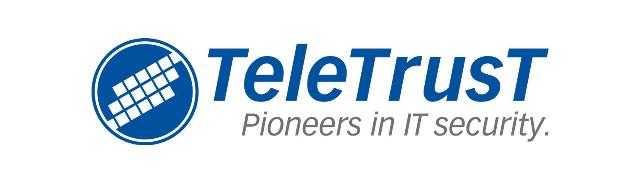 Company/Organisation nameStreet, Postal code, CityContact (Name, Title)TelephoneTelefaxPersonalized email addressEmail address for publication on TeleTrusT websiteNumber of employees/members